SUJET : Des nouvelles du RRSV / VHRN newsEnglish followsChers Membres,Voici quelques messages qui pourraient vous intéresser.***PROGRAMMES de FINANCEMENT : rappel des dates limites!Concours Prix d’excellence (préparation aux demandes de bourses FRQS/IRSC/etc.) - ÉTUDIANTSDate limite : 15 août 2019- CE JEUDIFormulaire maintenant disponiblePour les détailsProgramme Réseautage national et international - CHERCHEURSSubvention maximale augmentée jusqu’à concurrence de: 50, 000 $Date limite pour la lettre d’intention : 15 août 2019- CE JEUDI	Formulaires maintenant disponiblesPour les détailsLes nouveaux PROGRAMMES de FINANCEMENT aux ÉTUDIANTS sont maintenant ouverts!Bourses de perfectionnement Soutien financier pour les étudiants qui présentent dans un congrès ou qui participent à une formation spécialiséeDate limite: 1 septembre 2019	Formulaires maintenant disponiblesPour les détailsBourse de recrutement – nouveaux objectifs et critères d’éligibilitéProgramme offert aux étudiants gradués et professionnels de la santéDate limite: 15 novembre 2019Formulaires maintenant disponiblesPour les détails***    NOUVEAUTÉ!!!: Suivez le RéseauVision sur TWITTER!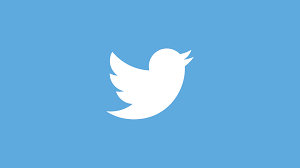 N’hésitez pas à re-‘’twitter’’ nos nouvelles!@ReseauVision***Je demeure disponible pour toute question.Cordialement,Valérie*   *   *Dear Members,Here are some messages that could be of interest to you.***FUNDING PROGRAMS (deadline is coming soon!)Graduate Student Excellence Award competition (preparation for FRQS/CIHR/etc. competition) - STUDENTSDeadline: August 15 2019-THIS THURSDAYApplication Form availableFor detailsNational and International Networking program - RESEARCHERSMaximum grant increased up to: $ 50,000Deadline for letter of intent: August 15 2019- THIS THURSDAYApplication Forms availableFor detailsThe new STUDENT FUNDING PROGRAMS are now open! Scientific presentation and Training awardFinancial support for students attending a national/international conference or for training opportunitiesDeadline: September 1st 2019Application Forms availableFor detailsRecruitment scholarship – new objectives and eligibility criteriaProgram offered to graduate students and health professionalsDeadline: November 15 2019Application Forms availableFor details***    NEW !!!: Follow VisionNetwork  on TWITTER!Don’t hesitate to “re-twit” our news!@ReseauVision***I remain available for any questions.Best regards,ValérieSi vous ne souhaitez plus recevoir de courriels du RRSV, merci de répondre à ce courriel en indiquant « retrait de la liste d’envoi » dans l’objet du courriel.If you no longer wish to receive the VHRN emails, please reply to this message with "Unsubscribe" in the subject line.